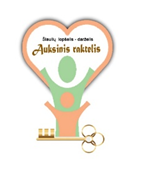 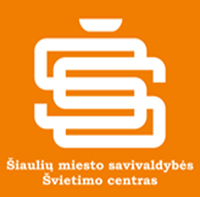 ŠIAULIŲ LOPŠELIO-DARŽELIO „AUKSINIS RAKTELIS“RESPUBLIKINIO IKIMOKYKLINIŲ  IR PRIEŠMOKYKLINIŲ ĮSTAIGŲ STEAM KŪRYBINIŲ DARBŲ          PROJEKTO„MAMYTĖS VARDAS GRAŽIAUSIAS“NUOSTATAII SKYRIUS                                    BENDROSIOS NUOSTATOS1. Respublikinio ikimokyklinių ir priešmokyklinių įstaigų STEAM kūrybinių darbų projekto „Mamytės vardas gražiausias“ (toliau – projektas) nuostatai reglamentuoja projekto tikslą, uždavinius, dalyvius, darbų pateikimo ir organizavimo tvarką.2. Projekto rengėjai ir vykdytojai – Šiaulių lopšelis-darželis „Auksinis raktelis“, Radviliškio g. 86, LT–76369 Šiauliai, tel. +37041543014; +370 67772350, el. paštas auksinis.raktelis@splius.lt. Šiaulių miesto savivaldybės švietimo centras, Pakalnės g. 6A, LT-76293, Šiauliai, el. p. sv.centras@siauliai.lt,  tel. +370 699 60063. Projekto koordinatorės Šiaulių lopšelio-darželio „Auksinis raktelis“ direktoriaus pavaduotoja ugdymui Jūratė Petrauskienė, el. p. pavaduotoja.auksinisraktelis@smail.lt,  tel. +370 610 16429, ikimokyklinio ugdymo mokytoja Natalija Goroškienė, socialinė pedagogė Lina Stripeikienė.3. Projekto aktualumas. Šių metų gegužės 5 d. minėsime Motinos dieną, tad kviečiame visus vaikučius išsakyti savo mintis apie gražiausią savo Mamos vardą ir jį sudėlioti pasirinktomis STEAM medžiagomis bei priemonėmis. Prie kūrybinio darbelio drauge su mama ar mokytoja prašytume užrašyti trumpą mamos vardo kilmės istoriją bei įvardyti, kas išrinko šį nuostabiausią vardą Mamai.4. Projekto nuostatai skelbiami Šiaulių lopšelio-darželio „Auksinis raktelis“ tinklalapyje www.auksinisraktelisld.lt bei Facebook projekto grupėje Respublikinis kūrybinių darbų projektas „Mamytės vardas gražiausias“, nuoroda: https://www.facebook.com/groups/332993329758550II SKYRIUSTIKSLAI IR UŽDAVINIAI                    5. Tikslas – ugdyti meilę, pagarbą brangiausiam žmogui – Mamai – ir gimtajai kalbai.6. Uždaviniai:6.1. Skatinti vaikus suprasti žmogaus vardo svarbą ir unikalumą.6.2. Vaikui drauge su savo mama išsiaiškinti, kas jai išrinko vardą? (įvardyti konkretų žmogų), trumpai Priede Nr.1 aprašyti šio vardo reikšmę.6.3. Išsirinkti STEAM medžiagas, iš kurių dėliojamas, modeliuojamas vardas. Tai gali būti gamtoje surinktos medžiagos: gėlių žiedai, lapai, koteliai, akmenėliai ir kt.; įvairių spalvų ir faktūrų medžiagų gabalėliai, konstruktorių detalės, įvairių dydžių plastikinės, medinės, magnetinės kaladėlės, šiaudeliai, geometrinės figūros, gali būti raidės, pačių vaikų nulipdytos iš modelino, plastilino ir kitų laisvai pasirinktų medžiagų ir kt. 6.4. Ugdyti vaikų kūrybiškumo, konstravimo, modeliavimo bei STEAM kūrybinės saviraiškos gebėjimus;                       6.5. Skatinti bendradarbiavimą tarp ikimokyklinio, priešmokyklinio ugdymo įstaigų pedagogų, vaikų ir jų tėvų.III SKYRIUS DALYVIAI, DARBŲ PATEIKIMO IR ORGANIZAVIMO TVARKA	7. Projekto dalyviai – Lietuvos švietimo įstaigų ikimokyklinio ir priešmokyklinio amžiaus vaikai, jų mokytojai, pagalbos specialistai.                     8. Norintieji dalyvauti projekte:                     8.1. Nuo balandžio 8 dienos kuria, dėlioja, lipdo, konstruoja iš savo pasirinktų medžiagų mamos vardą didžiosiomis raidėmis, o gautą rezultatą fiksuoja nuotraukoje.	8.2. Nuo balandžio 12 d. iki gegužės  5 d. į Facebook projekto grupę Respublikinis kūrybinių darbų projektas „Mamytės vardas gražiausias“ įkelia vaikų STEAM kūrybinių darbų kokybišką skaitmeninę nuotrauką JPG formatu. Projektui prašome pateikti vieną nuotrauką.  Nuotraukoje turi matytis kūrybinio darbo rezultatas – kūrybiškai sudėliotas ir papuoštas mamos vardas didžiosiomis raidėmis. Pavyzdys pateiktas priede Nr. 2. Pageidautina, kad nuotraukose nebūtų matomi vaikų veidai arba jie būtų uždengti filtru.                      8.3. Keldamas nuotrauką į Facebook projekto grupę, dalyvis nurodo miestą, įstaigos pavadinimą, pedagogo vardą, pavardę, projekte dalyvaujančio ugdytinio vardą, amžių, mamos vardą, pateikia informaciją, kas išrinko šį vardą, ir trumpą vardo reikšmės aprašymą.9. Darbų skaičius neribojamas.10. Įkėlęs nuotrauką į Facebook projekto grupę ir atsiuntęs Priedo Nr. 1 užpildytą lentelę el. paštu auksinis.raktelis@splius.lt, autorius tampa projekto dalyviu bei sutinka, kad:10.1. Projektui pateiktos nuotraukos būtų neatlygintinai ir be apribojimų naudojamos projekto sklaidos tikslais;10.2. Nuotraukos eksponuojamos parodose be papildomo autoriaus sutikimo;10.3. Nuotraukų autorius pagal galiojančius teisės aktus atsako už autorinių teisių pažeidimus. Pateikdamas nuotraukas projektui, dalyvis patvirtina, kad yra šių nuotraukų autorius, kad turi joje esančių asmenų (teisėtų jų atstovų) sutikimą šias nuotraukas naudoti projekte;10.4. Projekto dalyvis sutinka, kad su nuotraukomis būtų skelbiamas ir pedagogo vardas, pavardė, įstaigos, kurioje jis/ji dirba pavadinimas, vaiko ir jo mamos vardai, vaiko amžius.   11. Projekto nuoroda skelbiama Šiaulių lopšelio-darželio ,,Auksinis raktelis“ internetinėje svetainėje www.auksinisraktelisld.lt.12. Vėliau darbai gali būti eksponuojami ir kitose viešosiose erdvėse. 13. Veikloje dalyvavusiems vaikams projekto Facebook grupėje bus įkelti padėkos raštai.IV SKYRIUSBAIGIAMOSIOS NUOSTATOS14. Dalyvių (pedagogų) registracija dėl Šiaulių miesto savivaldybės švietimo centro kvalifikacijos tobulinimo pažymėjimų vyksta internetinėje registravimo sistemoje http://www.semiplius.lt/.  Mokėjimai už Šiaulių miesto savivaldybės Švietimo centro paslaugas atliekami bankiniu pavedimu. Iš asmeninių lėšų pavedimai atliekami į sąskaitą LT73 7300 0100 8725 3055 AB bankas ,,Swedbank”, banko kodas 73000. Iš įstaigos lėšų pavedimai atliekami į sąskaitą LT68 7300 0100 8697 6113 AB bankas ,,Swedbank”, banko kodas 73000. Lėšų gavėjas - Šiaulių miesto savivaldybės švietimo centras. Išrašomos sąskaitos-faktūros.  Mokėjimo paskirtyje būtina nurodyti dalyvio vardą, pavardę, renginio pavadinimą (kūrybinis projektas „Mamytės vardas gražiausias“). Pažymėjimai dalyviams bus išduoti tik gavus apmokėjimą. 15. Dalyvio (pedagogo) mokestis – 2 Eur.   16. Projekto dalyviai, pateikę kūrybinius darbus organizatoriams iki 2024 m. gegužės 5 d. ir užsiregistravę elektroninėje renginių registracijos sistemoje www.semiplius.lt į projektą pavadinimu „Mamytės vardas gražiausias“, gaus Šiaulių m. savivaldybės švietimo centro kvalifikacijos tobulinimo pažymėjimus.  17. Projekto dalyviams pedagogams, kurie nebus užsiregistravę registravimo sistemoje semiplius, bus įkeltos Šiaulių miesto lopšelio-darželio „Auksinis raktelis“ direktoriaus patvirtintos metodinės veiklos pažymos. 18. Dalyvavimas projekte laikomas sutikimu su šių nuostatų sąlygomis.                   _______________________________